Логопедическое индивидуальное занятие с обучающимся 2 класса, имеющего нарушение чтения и письма, обусловленное общим недоразвитием речи 4 уровня речевого развития. Тема: Формирование навыков чтения. Чтение слов.Ф. И. О. Учитель-логопед:  Куканова М. А.Возраст ученика: 8 лет.Речевой статус: нарушение навыков письма и чтения, обусловленное общим недоразвитием речи 4 уровня речевого развития.Форма проведения: индивидуальная.Продолжительность НОД: 25 мин.Цель занятия: Закрепить навык чтения односложных и двухсложных слов.        	Задачи:  Образовательные:           - развивать артикуляционную подвижность речевого аппарата;                  - формировать слоговой анализ слов;           - совершенствовать технику чтения и письма;           - активизация лексического запаса;        Коррекционно-развивающие:                  - развивать фонематическое восприятие, навыки звуко-буквенного анализа и синтеза;                   - развивать зрительное и слуховое внимание;                   - развивать пространственные и зрительные представления;                   - развивать артикуляционную, мелкую моторику.     Воспитательные:                - воспитывать активность и самостоятельность занятии;                 - формировать интерес к логопедическим занятиям.Оборудование:Таблицы «Таблица букв», «Сокращенный алфавит».Карточки со словами к упражнению «Фотограф».Мяч.Карточки с индивидуальными заданиями.Упражнение «Сокращенный алфавит»ЧИТАЕМ ТОЛЬКО ЧЕРНЫЕ БУКВЫ КНООТТА РЛАЕКВ ИПВУАХ ЛМОУРЧЕ ШШАКРАФФ НРОУГКИА ШКАОЛР ОТ САМОЙ МАЛЕНЬКОЙ К САМОЙ БОЛЬШОЙ ИАСН  ПИОН   ЛТОЕ ТКУА СВОЫ СПИК БЫДУ  ТСЛУ  ЛВОК ОТСЛ ЗМИА БЫАР ТМСО   КСУТ  АЗВАКЫОЗ  ОДВА  ЫНДИИБНТ  УСБЫ  УБЗЫ Упражнение «Шерлок»                    работа             кисель        ложка                    стулконь                            золото                                    мыло          ручка                                собака                            лето   колено                  собака                     сова                                   рак                                                    рама№Этапы занятияСодержание и деятельность логопедаСодержание и деятельность учеников и учителя-логопедаIIIОрганизационный момент(1 мин.)Цель – введение в тему занятия, создание положительного настроя на учение, пробуждение интереса к познанию, коррекция психофизических функций.- Сегодня на занятии мы будем активными, внимательными, будем говорить ясно, чётко проговаривая все звуки.IIIМотивационно-целевой этап.(4 мин.)- Отгадай, кто пришел к нам в гости на занятие. Ты можешь прочитать это слово? Почему? Верно, здесь есть иностранные буквы. Чтобы прочитать имя героя, нужно вычеркнуть иностранные буквы.            Zмdыvшwоuнsоjк- Какое слово у тебя получилось?	- У мышонка есть имя. Он написал его вот здесь. Но мышонок только учится писать. Проверь правильно ли он написал свое имя? Что заметила? Напиши имя мышонка правильно. («Кузя» перевернутые буквы).	Итак, сегодня на занятие мы работаем вместе с мышонком …Ученик, вычеркивает английские буквы. Читает получившееся слово.Ученик исправляет ошибки.IIIОсновная часть (30 минут)Цель: совершенствование навыков чтенияIII1.Определение темы занятия.- Как ты думаешь, чем мы будем заниматься сегодня на занятие?Учиться читать и писать.2. Развитие мелкой моторики, координации рук.- Упражнения для пальцев рук.Предлагается вслед за учителем-логопедом воспроизводить различные позы пальцев:1-й палец поднят вверх, остальные собраны в кулак;2-й палец выпрямлен, остальные собраны в кулак;2-й и 3-й пальцы расположены в виде буквы У;2-й и 5-й пальцы выпрямлены, остальные собраны в кулак;2-й и и 3-й пальцы скрещены, остальные собраны в кулак;2-й и 3-й пальцы выпрямлены и расположены в виде буквы У, а 1-й, 4-й и 5-й пальцы собраны в щепоть (зайчик);2-й и 5-й пальцы выпрямлены, остальные собраны в щепоть;1-й и 2-й пальцы соединены кольцом, остальные — выпрямлены.  - Упражнения на координацию рук.	- Предлагается одновременно ударять по столу двумя руками: правой, сжатой в кулак, и левой — раскрытой ладонью.
- Предлагается одновременно ударять по столу двумя руками: правой, сжатой в кулак (на ребре), и левой — ребром ладони.  Ученик по инструкции выполняет движения.4. Речевая разминка – чтение строчек букв звуками на выдохе.Ученику предлагается читать строчки гласных и согласных букв звуками на выдохе.О        Э У А О Е Я Ы   Ю      О У Я Ё И О Ы И Э     П – В - Ф     С – З – Ж – Ш    Г – К – Д –Т                          Б К    З С Т Р М Н В З Р Л Н Х5. Упражнение «Фотограф» (развитие зрительного восприятия, скорости чтения)Ученику предлагается прочитать слова на карточках, запомнить их и написать. Затем ученик осуществляет проверку слов путем сравнения.- Прочитай слова. Подели слова на слоги. Какое слово лишнее? Почему?(Картон, пальто, сугроб, каблук, помидор)6. Упражнение «Сокращенный алфавит»- Мышонок загадал для тебя слова. Попробуй их отгадать. В этом поможет тебе сокращенный алфавит. Напомни правила игры. Слова, которые ты составишь, пиши в тетрадь. (кит, сок, коса, кот)Логопед отхлопывает слова - количество хлопков соответствует определенной букве.	- Прочитай слова. Подчеркни слова, которые обозначают живые предметы. На какой вопрос должны отвечать? Прочитай слова, которые остались. Поставь к ним вопрос.- Мышонок загадал для тебя слова. Попробуй их отгадать. В этом поможет тебе сокращенный алфавит. Напомни правила игры. Слова, которые ты составишь, пиши в тетрадь. (кит, сок, коса, кот)	- Прочитай слова. Подчеркни слова, которые обозначают живые предметы. На какой вопрос должны отвечать? Прочитай слова, которые остались. Поставь к ним вопрос.7. Чтение слов по инструкции. - Чтение слов от самой маленькой буквы до самой большой.- Чтение слов, написанных только черными буквами.8. Физминутка. Упражнение на развитие фонематического восприятия.Игра «Эхо». Игра осуществляется с помощью перекидывания мяча.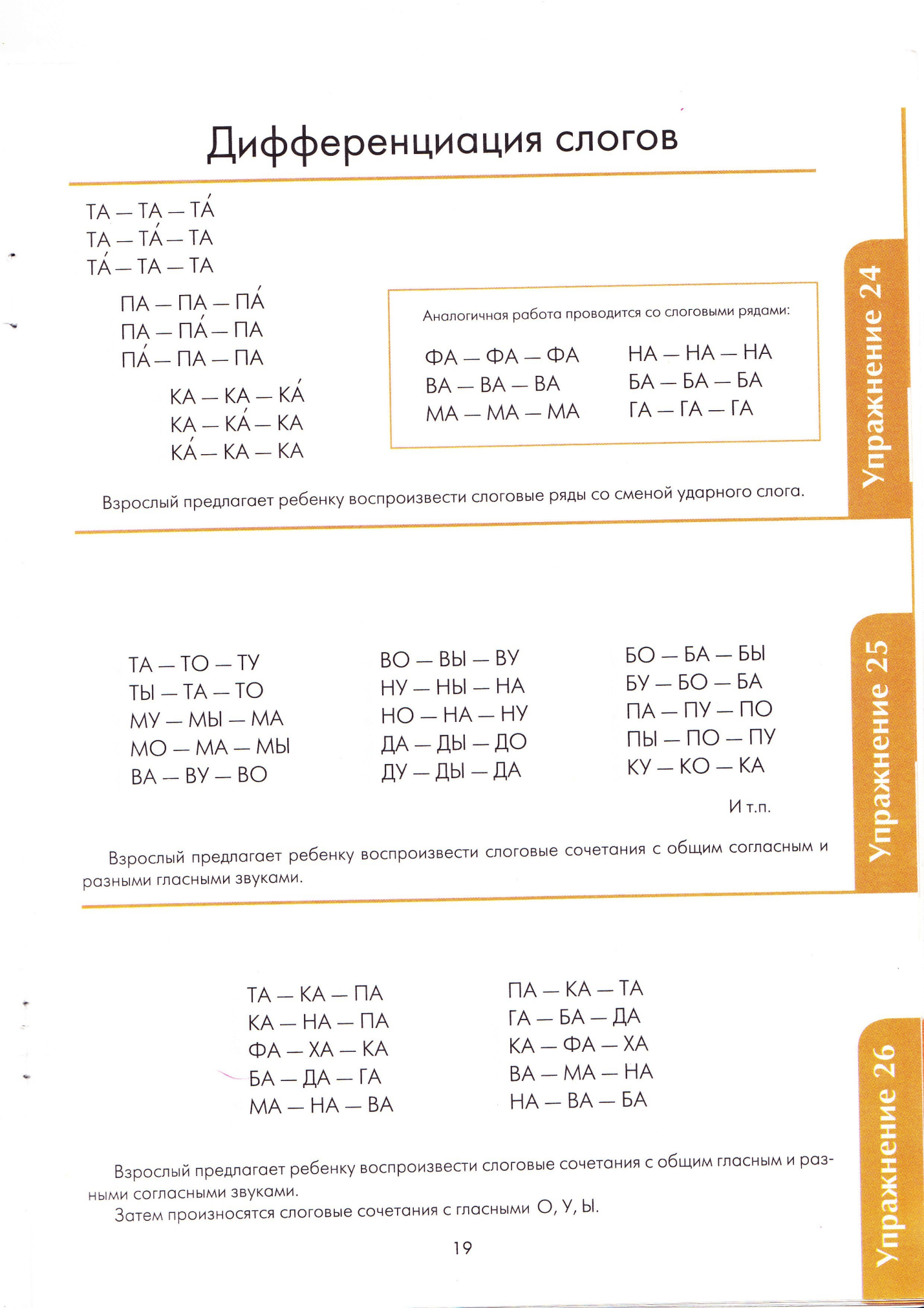 9. Упражнение «Шерлок» (увеличение угла обзора зрения и скорости чтения)Ученику предлагается лист, на котором в разброс напечатаны слова. Логопед называет слова, ученик должен найти слова и прочитать.- Напомни, кто такой Шерлок? Итак, приступим к поиску слов.	- Молодец! Сегодня ты смогла найти все слова быстро.IV Итог. - Какие задания выполняли? Какое задание тебе показалось самым трудным? Что понравилось больше всего? - Ты сегодня хорошо поработала, на ладошке светит солнышко.отксиа1    23456